Муниципальное автономное общеобразовательное учреждениеБегишевская средняя общеобразовательная школаВагайского района Тюменской области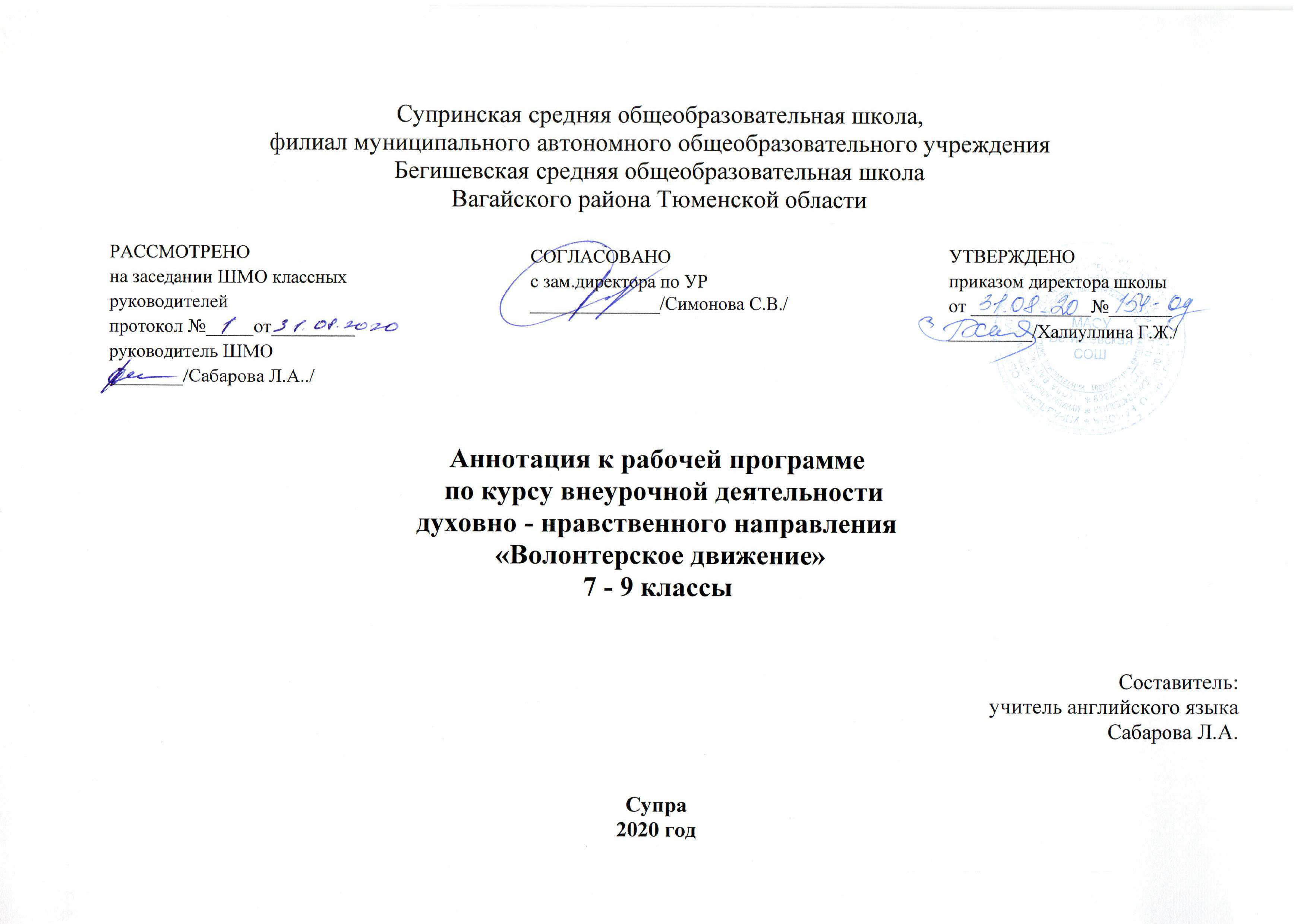 Рабочая программакурса внеурочной деятельностидуховно-нравственного направления «Культурные традиции народов Тюменского края»                                                                                                      5,6  классСоставитель: учитель географии  Сухинина В.С.с. Бегишево2020 г.Планируемые результаты освоения учащимися программы внеурочной деятельностиВ результате изучения кружка «Культурные традиции народов Тюменской области» учащиеся на  ступени  основного общего образования:получат возможность расширить, систематизировать и углубить исходные представления о традициях и обычаях, культурном своеобразии народов, проживающих на территории нашего края; обретут чувство гордости за свой край, российский народ и его историю;приобретут опыт эмоционально окрашенного, личностного отношения к миру природы и культуры; получат возможность осознать своё место в мире и культурном многообразии области; получат возможность приобрести базовые умения работы с ИКТ средствами;научатся создавать сообщения и проекты, готовить и проводить небольшие презентации.Личностные универсальные учебные действия.У выпускника будут сформированы:учебно-познавательный интерес к новому материалу и способам решения новой задачи;ориентация на понимание причин успеха во внеучебной деятельности, в том числе на самоанализ и самоконтроль результата, на анализ соответствия результатов требованиям конкретной задачи;способность к самооценке на основе критериев успешности внеучебной деятельности;основы гражданской идентичности личности в форме осознания «Я» как гражданина России, чувства сопричастности и гордости за свою Родину, народ и историю, осознание ответственности человека за общее благополучие, осознание своей этнической принадлежности;чувство прекрасного и эстетические чувства на основе знакомства с  культурой народов местного края.Выпускник получит возможность для формирования:внутренней позиции школьника на уровне положительного отношения к школе, понимания необходимости учения, выраженного в преобладании учебно-познавательных мотивов и предпочтении социального способа оценки знаний;выраженной устойчивой учебно-познавательной мотивации учения;устойчивого учебно-познавательного интереса к новым общим способам решения задач;осознанных устойчивых эстетических предпочтений и ориентации на культуру как значимую сферу человеческой жизни.Регулятивные универсальные учебные действия.Выпускник научится:планировать свои действия в соответствии с поставленной задачей и условиями ее реализации, в том числе во внутреннем плане; учитывать установленные правила в планировании и контроле способа решения;осуществлять итоговый и пошаговый контроль по результату;оценивать правильность выполнения действия на уровне адекватной ретроспективной оценки соответствия результатов требованиям данной задачи и задачной области;адекватно воспринимать предложения и оценку учителей, товарищей, родителей и других людей;различать способ и результат действия.Выпускник получит возможность научиться:в сотрудничестве с учителем ставить новые учебные задачи;проявлять познавательную инициативу в учебном сотрудничестве;самостоятельно адекватно оценивать правильность выполнения действия и вносить необходимые коррективы в исполнение как по ходу его реализации, так и в конце действия.Познавательные универсальные учебные действия.Выпускник научится:осуществлять поиск необходимой информации для выполнения внеучебных заданий с использованием учебной литературы и в открытом информационном пространстве, энциклопедий, справочников (включая электронные, цифровые), контролируемом пространстве Интернета;осуществлять запись выборочной информации о культурном богатстве с помощью инструментов ИКТ;строить сообщения, проекты в устной и письменной форме; проводить сравнение и классификацию культурного наследия России по заданным критериям;устанавливать причинно-следственные связи в изучаемом круге явлений;строить рассуждения в форме связи простых суждений об объекте, его строении, свойствах и связях.Выпускник получит возможность научиться:осуществлять расширенный поиск информации с использованием ресурсов библиотек и сети Интернет; записывать, фиксировать информацию о культурном наследии народов России с помощью инструментов ИКТ;осознанно и произвольно строить сообщения в устной и письменной форме; осуществлять выбор наиболее эффективных способов решения задач в зависимости от конкретных условий;осуществлять синтез как составление целого из частей, самостоятельно достраивая и восполняя недостающие компоненты;осуществлять сравнение, сериацию и классификацию, самостоятельно выбирая основания и критерии для указанных логических операций;строить логическое рассуждение, включающее установление причинно-следственных связей;Коммуникативные универсальные учебные действия.Выпускник научится:адекватно использовать коммуникативные, прежде всего – речевые, средства для решения различных коммуникативных задач, строить монологическое сообщение, владеть диалогической формой коммуникации, используя, в том числе средства и инструменты ИКТ;допускать возможность существования у людей различных точек зрения, в том числе не совпадающих с его собственной, и ориентироваться на позицию партнера в общении и взаимодействии;учитывать разные мнения и стремиться к координации различных позиций в сотрудничестве;формулировать собственное мнение и позицию;договариваться и приходить к общему решению в совместной деятельности, в том числе в ситуации столкновения интересов;задавать вопросы;использовать речь для регуляции своего действия;адекватно использовать речевые средства для решения различных коммуникативных задач, строить монологическое высказывание, владеть диалогической формой речи.Выпускник получит возможность научиться:учитывать и координировать в сотрудничестве отличные от собственной позиции других людей;учитывать разные мнения и интересы и обосновывать собственную позицию;понимать относительность мнений и подходов к решению проблемы;аргументировать свою позицию и координировать ее с позициями партнеров в сотрудничестве при выработке общего решения в совместной деятельности;задавать вопросы, необходимые для организации собственной деятельности и сотрудничества с партнером;осуществлять взаимный контроль и оказывать в сотрудничестве необходимую взаимопомощь;адекватно использовать речь для планирования и регуляции своей деятельности;адекватно использовать речевые средства для эффективного решения разнообразных коммуникативных задач.Содержание программыПервый год обучения (5 класс)1 модуль – история  края «Край родной навек любимый» - 3ч.; 2 модуль –  народный костюм «Встречают по одежке...»- 9ч.; 3 модуль – традиции  кухни «Красна изба не углами, а красна пирогами»-3 ч.; 4 модуль – народные праздники «Сделал дело, гуляй смело» - 19 ч..Второй год обучения (6 класс)5 модуль – народные промыслы «Без терпенья нет уменья» - 6 ч.;6 модуль – русская народная кукла «Рождение кукол – рождение целого народа» -15 ч. ; 7 модуль – языческие верования русских народов  «Мифы и боги» - 13 ч.                                                                                                                                                                   В каждом тематическом модуле рекомендовано минимальное количество образных тем, которые реализуются за несколько занятий.                        Каждая тема содержит лекционные занятия, посвященные хантыйской традиционной культуре (народный костюм, быт, обряды, праздники) и практическую часть, которая предполагает интеграцию различных видов художественно-творческой деятельности учащихся (лепку, шитье, вышивку, коллажирование, аппликацию) на художественно – образной основе. Первый год обучения (5 класс)Введение. (1 час) Знакомство с программой, её содержанием, формами работы, практическими работами. Модуль 1 «Край родной навек любимый» (3 часа) 1.1. Жилые местности  (1 час) Теоретические сведения (1 час) Город, пригород, поселок, деревня, стойбище. 1.2. История города Тобольска. (1 час) Теоретические сведения (1 час) История возникновения города Тобольска, строительство города. 1.3. Профессиональная проба «Краевед», «Экскурсовод». (1 часа) Практическая работа (1 час) Практические задания, способствующие умению соотносить индивидуальные способности и возможности с требованиями профессий «Краевед» и «Экскурсовод». Модуль 2 «Встречают по одежке...» (9 часов) 2.1. История хантыйского народного костюма. (1 час) Теоретические сведения (1 час) Основные особенности конструкции одежды. Виды применяемых тканей. Виды одежды: распашная женская шуба из оленьего меха, пальто-халат из сукна, мужская глухая малица и совик, или гусь с капюшоном, ягушка.2.2. Мужская и женская народная одежда. (1 час)Практическая работа (1час) Изготовление женского хантыйского костюма в масштабе 1:4 2.3. Обувь и головные уборы. (1 час) Теоретические сведения (1 час) Значение головных уборов. Женские и мужские головные уборы, украшения непокрытой головы. Виды и старинные названия обуви. Хантыйские кисы (презентация) 2.4. Занимательная викторина по истории хантыйского народного костюма. (1 час) Вопросы в виде компьютерной презентации « Неизвестное об известном»: 1 блок : Верю – не верю 2 блок: Выбери правильный ответ 3 блок: Ответь на вопрос 2.5. Профессиональная проба «Портной» (1 час)  учебные заведения; области применения профессиональных знаний. Практическая работа (1 час) Практические задания, способствующие умению соотносить индивидуальные способности и возможности с требованиями профессии «Портной». 2.6. Творческий проект «Праздник Дружбы народов» (2 часа) Подготовка визитки команды, национального хантыйского танца, игр, хантыйской сказки. Участие в празднике «Дружбы народов».2.7. Экскурсия в краеведческий музей.(1 час) Модуль 3 «Красна изба не углами, а красна пирогами» (3 часа) 3.1.Традиции хантыйской , татарской  кухни. (3 часа) Теоретические сведения (1 часа) Еда обычная и праздничная. Хантыйская, татарская  уха. Рыба по-хантыйски. 3.2. Застолье. Встреча и проводы гостей (1 час) Теоретические сведения (2 часа) Посуда для сервировки. История возникновения столовых приборов. Правила этикета за столом. 3.3. Профессиональная проба «Бармен - официант» (1 час) Практическая работа (1 час) Практические задания, способствующие умению соотносить индивидуальные способности и возможности с требованиями рассматриваемых профессий. Модуль 4 «Сделал дело, гуляй смело» (19 часов) 4.1. Хантыйские народные праздники. (1 час) Теоретические сведения (1 час). Особенности проведения народных праздников. Народные забавы и гулянья. Приметы на 4.2. Медвежий праздник. Сабантуй – татарский праздник. (1 час)Теоретические сведения (1час). Значение Медвежьего праздника для хантов, обряды, совершаемые во время проведения праздника.4.3. Вороний праздник. (1 час) Теоретические сведения (1 час). Обряды, совершаемые во время проведения Вороньего праздника.4.4.  Обрядовые песни народов ханты и манси(1 час). Теоретические сведения (2часа). Песни трудовые, семейно-бытовые, обрядовые. Песни, сопровождаемые движением, игрой, пляской. 4.5. Хантыйские народные игры. (1 час). Практическая работа (1 час). Разработка подвижных игр для праздника: оленья упряжка, хват без перехвата, прыжки через санки, чум.4.6. Профессиональная проба «Организатор массовых мероприятий (массовик-затейник)» (1 час). Практическая работа (1 час). Практические задания, способствующие умению соотносить индивидуальные способности и возможности с требованиями рассматриваемой профессии «Массовик-затейник». 4.7. Исследовательская работа «Языческое начало в обрядовых песнях русского и хантыйского, татарского  народов» (5 часов)         I этап – подготовительный, поисково-теоретический, в процессе которого осуществляется выбор и теоретическое осмысление темы исследования, изучается и анализируется научная, художественная литература, проводятся экскурсии; определяются методы исследования,  цель и задачи исследования, формулируется гипотеза, разрабатываются  вопросы анкеты.        II этап – практический, на данном этапе проводится анкетирование, систематизируются  результаты проведенного исследования, подводятся итоги, делаются выводы.4.8. Экскурсия в Вагайский краеведческий музей. (или Тобольский Губернский музей )(7 часов)4.9 Профессиональная проба «Презентация кружка «Культура и традиции народов Тюменского края» (1 час)Второй год обучения (6 класс)Модуль 5 «Без терпенья нет уменья» (6 часов)5.1 Народные промыслы хантов и манси. (2 часа) Теоретические сведения Основные занятия народов ханты и манси. Рыбная ловля, охота. Шитьё одежды из шкур животных, изготовление посуды из бересты, украшения.5.2 Экскурсия в Тобольский  (или виртуальный ) музей «Сибирские увалы» (2часа)5.3 Викторина «Народные промыслы татар,  хантов и манси» (2 часа)Модуль 6 «Рождение кукол – рождение целого народа» (15 часов) 6.1 Хантыйская народная кукла (1 час)Теоретические сведения (1 час) История возникновения куклы. Виды кукол. Куклы- обереги. Игровые куклы. Обрядовые куклы. 6.2 Куклы-обереги (2 часа)Теоретические сведения (1 час) Кукла Хантыйка, «Оберег», тряпочная кукла «Пакы».Практическая работа (1 час) Изготовление национальных хантыйских кукол6.3 Обрядовые куклы (4 часа)Теоретические сведения. (1 час) Свадебные обрядовые куклы Практическая работа (3 часа). Изготовление обрядовых кукол по выбору.6.4 Исследовательская работа «Композиционное представление различных видов народной русской и татарской куклы, куклы  ханты и манси» (7 часов)Теоретический и практический этапы работы над проектом, изготовление кукол, представление проекта .Модуль 7 «Мифы и боги» (13 часов)7.1 Календарь народных примет (1 час)Теоретические сведения  Старинные названия месяцев. Естественные барометры природы: приметы по поведению различных животных, птиц, насекомых. 7.2 Боги народов ханты и манси (2 часа)Теоретические сведения (1 час). Боги и их характеристика. Куль-Отыр, Нум-Торум. Практическая работа (1 час). Изображение «одухотворенных образов» неба, земли, деревьев, трав с помощью техники «кляйстер». 7.3 Мистические духи народов ханты и манси (3 часа)Теоретические сведения (1 час). Виды духов. Их характеристика и отличительные особенности. Практическая работа (2 часа). Изготовление оригинальных лесных скульптур, композиций, панно в технике «коллаж» из природного материала.7.4 Шаманство (2 часа)Теоретические сведения (1 час). История шаманства у народа ханты и манси.Практическая работа (1 час). Формы шаманства у народа ханты и манси.7.5. Творческий проект «Дары Богов» (5 часов)Организационно-подготовительный (1 час). Создание команды проекта. Составление плана работы по выполнению проекта. Конструктивный этап (2 часа). Формирование идей по направлениям реализации проекта. Рассмотрение нескольких возможных вариантов выполнения проекта и отбор наиболее оптимального варианта. Выявление наилучшей идеи. Распределение командных ролей. Технологический этап (1 час). Подготовка костюмов. Оформление кабинета.Заключительный этап.(1 часа). Представление проекта.7.6 Подведение итогов (1 час)Тестирование учащихся по данной программе на выходе. Тематическое планирование «Культурные традиции народов Тюменской области»№ п/пНаименование разделов и темы занятияКол-во часов1Введение1Край родной, навек любимый32Жилые местности 13История города Тобольска14Профессиональная проба «Краевед», «Экскурсовод»1Встречают по одёжке…95История хантыйского, татарского народного костюма16Мужская и женская народная одежда17Обувь и головные уборы  народа18Занимательная викторина по истории нац. народного костюма нашего края19Профессиональная проба «Портной»110Подготовка к празднику «Дружбы народов»111Участие в творческом конкурсе «Дружбы народов»112Экскурсия в краеведческий музей города 113Красна изба не углами, а красна пирогами314Традиции национальной кухни народов нашего края115Застолье. Встреча и проводы гостей116Профессиональная проба «Бармен-официант»117Сделал дело, гуляй смело1918 Народные праздники119Медвежий праздник120Вороний праздник1Обрядовые песни народа нашего края.121Народные игры122Профессиональная проба «Организатор массовых мероприятий»123Исследовательская работа «Языческое начало в обрядовых песнях русского и хантыйского, татарского народов»524Экскурсия 125Профессиональная проба «Презентация кружка «Культура и традиции народов Тюменской области»6Итого:346 класс – 2 год обученияБез терпенья нет уменья61Народные промыслы 22Экскурсия в «Сибирские увалы»23Викторина «Народные промыслы нашего края»2Рождение кукол – рождение целого народа144Народная кукла15Куклы–обереги36Обрядовые куклы47Исследовательская работа «Композиционное представление различных видов народной куклы»6Мифы и боги148Календарь народных примет19Боги народов ханты и манси210Мистические духи народов ханты и манси.311Шаманство212Творческий проект «Дары Богов»513Подведение итогов1Итого:34